JEDINEČNÝ BĚŽECKÝ SERIÁLChcete si zazávodit, ale o víkendu to často nejde skloubit s rodinným výletem nebo dalšími naplánovanými aktivitami? Lákají vás trailové závody, kde překonáváte možnosti vlastního těla v co nejlepším čase? Máte pocit, že běh volnou přírodou nebo noční běh je mnohem intenzivnější zážitek? Tak přesně pro vás jsme připravili Bezděz Cross Run Series. Denní a noční krosové závody při kterých si zazávodíte ve všední den po práci na kvalitně značené trati s motivací celkového vítězství, zajímavých cen a příchutí dobrodružství.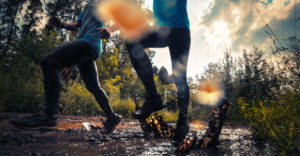 PROČ ZÁVODIT POD BEZDĚZEM?Zajímavá trasa okolím Vrchbělá se siluetou nedalekého hradu Bezděz.Vhodné pro začátečníky i zkušené borce.Kvalitní zázemí pro registrace s občerstvením a velkým parkovištěm.V pohodlném dosahu Mladé Boleslavy či České Lípy, kde zrovna dobře organizované běhy v regionu chybí a věříme, že vyplní díru, která zde je, neboť running a aktivní cross běhání nabývá na stále větší popularitě.Silný zážitek z denních, ale i nočních běhů.Více něž 75 % všech tras vede mimo asfalt.Canicross /dog friendly run/ – kategorie pro běžce se psem.Soutěž o hodnotné ceny v jednotlivých závodech a zajímavou cenu pro vítěze seriálu.TRAŤPřevážně terénní trať bude vedena písko-hlinitými cestami v okolí areálu Vrchbělá (kombinace terén/asfalt bude v minimálním poměru 75 %/ 25 % v prospěch terénu).Okruh bude startovat v zázemí areálu Adventure Landu Bělá a bude mít 2,5 km. Podívejte se na mapu závodu ZDE >>Seriál bude vyhlášen pro běhy na 5 km a 10 km ve všech kategoriích.Závod bude startován hromadně, kdo se bude účastnit 5km závodu, bude v druhém kole odbočovat do cíle. Běžci na 10 km budou pokračovat ve svém závodě na 4 kola.Běžec/kyně se musí přihlásit k délce běhu minimálně 2 h před startem. Přihlášky budou možné přes internet či na místě.MAPA TRATĚTERMÍNY ZÁVODŮ13. 9. 2018 (čtvrtek) BEZDĚZ OPEN CROSS RUN – START 17:5027. 9. 2018 (čtvrtek) BEZDĚZ NIGHT CROSS RUN – START  20:0011. 10. 2018 (čtvrtek) BEZDĚZ CROSS RUN – START 17:5001. 11. 2018 (čtvrtek) BEZDĚZ MOVEMBER CROSS RUN – START 16:0015. 11. 2018 (čtvrtek) BEZDĚZ NIGHT CROSS RUN – START  20:0029. 11. 2018 (čtvrtek) BEZDĚZ FINAL CROSS RUN – START 16:00STARTOVNÉNa závod 5 km:250 Kč při platbě předem do celého seriálu (1500 Kč),300 Kč při platbě předem do jednotlivého závodu350 Kč při platbě na místě, pokud nebude naplněn limit závodu.Na závod 10 km:350 Kč při platbě předem do celého seriálu (2100kč)400 Kč při platbě předem do jednotlivého závodu450 Kč při platbě na místě, pokud nebude naplněn limit závodu.CO ZAHRNUJE STARTOVNÉElektronické měření času čipem.Startovní číslo se jménem pro přihlášené předemCílová medaile pro závodníky, kteří se přihlásí předem minimálně 14 dní před každým závodem.Občerstvení po závodě (čaj, voda, drobné občerstvení).Pro závodníky na 10 km občerstvení v polovině závodu (voda, banány, apod.)Zázemí v prostoru startu/ cíle (místo pro uložení tašek, toalety)Dětský koutek s hosteskou – pro hlídání dětí během závodu.Zajištění zdravotníka v prostoru startu a cíle.PROGRAM DENNÍCH ZÁVODŮ14:30 – 15:30 registrace závodníků ve stanu na Vrchbělá16:00 hromadný start běžců16:05 hromadný start mužů se psem16:10 hromadný start žen se psem18:00 vyhlášení výsledkůPROGRAM VEČERNÍCH ZÁVODŮ18:30 – 19:30 registrace závodníků ve stanu na Vrchbělá20:00 hromadný start běžců20:05 hromadný start mužů se psem20:10 hromadný start žen se psem21:30 vyhlášení výsledkůKATEGORIEF39 – ženy do 39 letF40 – ženy nad 40 letM39 – muži do 39 letM40 – muži nad 40 letFD – ženy se psemMD – muži se psemVÝSLEDKYVýsledky budou zpracovány na základě časů měřených elektronickou čipovou časomírou.Vyhlášení bude probíhat po závodě, první tři v kategorii obdrží hodnotné ceny.Výsledky a prezentace zajišťuje stopnito.cz.PRAVIDLA BĚŽECKÉHO SERIÁLU CROSS RUN2018Pro závod je limit 300 startujících – 200 běžců bez psa, 50 běžců se psem a 50 běžkyň se psem.Každý běžec musí mít pro případ nočních běhů funkční čelovku. Na místě budou k dispozici na prodej čelovky Led Lenser (odkaz na www.ledlenser.cz).Závody jsou pořádány s maximálním ohledem k přírodě. Prosíme závodníky, aby nám svým přístupem pomáhali.Závodníci startují na vlastní nebezpečí a zodpovídají za škody způsobené jimi samými nebo jejich psy.Závodník musí dbát na řádné upevnění čipu. Pokud jej ztratí během závodu, nebo jej po závodě v termínu do 15 min. neodevzdá, bude po něm požadována finanční náhrada 500 Kč.Tématické běhy:V týmové běhu se bude sčítat čas týmu (běžce na 5 km a běžce na 10 km). Tyto týmy se musí přihlásit společně před závodem. Běžci získávají body do seriálu pouze jako jednotlivci, „týmový spirit“ je pouze pro jeden závod jako speciální cena.Při Movember běhu (1. 11.) bude účast povolena všem běžcům (vč. žen) pouze s knírkem. Vlastním, nalepovacím, nakresleným. V prostoru startu bude „barber shop“, kde vám váš knír zdarma upraví, nalepí nebo nakreslí… ;-). O knír nesmí během závodu nikdo přijít a všichni s ním musí proběhnout i cílem.Open Run bude startován symbolicky v Bělé p. B. na náměstí paní starostkou a Final Run bude na náměstí v Bělé p. B. symbolicky končit.Pořadatel si vyhrazuje právo změny pravidel.Značení závodu bude provedeno pomocí reflexních cedulek, reflexních ekologických sprejů, či klasickými páskami z krepového barevného papíru.Starty budou hromadné a oddělené pro běžce a běžce se psem.Účastníci mladší 18-ti let se mohou závodu zúčastnit POUZE s písemným souhlasem odpovědného zástupce. Každý účastník odesláním on-line formuláře prohlašuje, že si přečetl propozice a pravidla seriálu x-run či konkrétního závod, souhlasí s nimi a bude se jimi řídit. Taktéž prohlašuje, že startuje na vlastní nebezpečí a riziko.Pořadatel neodpovídá a nehradí žádnou újmu (zejm. škody na zdraví a majetku) vzniklou účastníkům v souvislosti se závodem.Závodů se mohou účastnit pouze řádně zaregistrovaní závodníci.Přeregistrace na jiného závodníka je možná pouze předem nahlášena do 48 hodin před startem závodu.Je zakázáno jakkoliv zkracovat závodní trať. Každý závodník obdrží se startovním číslem i čip, který musí mít při závodu připevněn na kotníku. V cíli se čip odevzdává. Při ztrátě či neodevzdání čipu bude účtováno 500 Kč. Startovní číslo musí být umístěno viditelně vpředu. Stopa každého závodníka může být po protestu zkontrolována díky GPS chipu.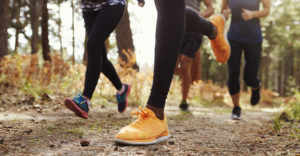 Protest může být podán s poplatkem 1000 Kč. Pokud bude protest shledán oprávněným, kauce se vrací. Pokud bude negativní, poplatek propadá organizátorovi závodu.PRAVIDLA BĚHU SE PSEMPes musí absolvovat závod na postroji a musí být po celou dobu závodu spojen opaskem psovoda pomocí odpruženého vodítka.Pes musí být v den startu starší 12 měsíců!Jakákoliv agrese na trati bude trestána diskvalifikací!Nešetrné a agresivní chování ke psům bude trestáno diskvalifikací.Závodu se může zúčastnit běžec pouze s jedním psem.Jakékoliv chování poškozující dobré jméno tohoto sportu může být trestáno diskvalifikací.Všechna ostatní obecná pravidla platí stejná jako pro klasický běhČASOMÍRA A VÝSLEDKOVÝ SERVISZajišťuje firma Stopnito.czNABÍDKA PRO PARTNERY Chcete se stát partnerem našeho seriálu či jednotlivých běhů? Neváhejte nás kontaktovat a domluvit si schůzku, kde probereme detaily spolupráce. Jsme otevřeni všem nabídkám.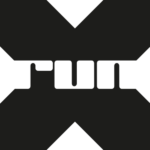 Nabídka a požadavky jsou vždy výsledkem osobního jednání. Pokud máte kreativní nápady, jak se prezentovat při závodech i mimo ně v areálu AdventureLand Bělá, kontaktujte nás, rádi vše probereme při osobním setkání.